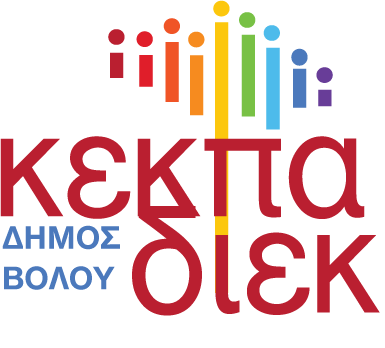                                               Α  Ι  Τ  Η  Σ  Η      Ε Γ Γ Ρ Α Φ Η Σ ΟΝΟΜΑΣΤΙΚΑ  ΣΤΟΙΧΕΙΑ				(όπως  γράφονται στην ταυτότητα)				 ΕΠΩΝΥΜΟ:  ...................................................	ΟΝΟΜΑ:  ........................................................			ΟΝΟΜΑ ΠΑΤΕΡΑ:  ........................................ΟΝΟΜΑ  ΜΗΤΕΡΑΣ:  ....................................ΕΠΩΝΥΜΟ  ΜΗΤΕΡΑΣ:  ................................Α.Φ.Μ………………………………………….Δ.Ο.Υ. …………………………………………Α.Μ.Κ.Α………………………………………… 									       Μ Α Γ Ε Ι Ρ Ι Κ ΗΣΤΟΙΧΕΙΑ  ΕΠΙΚΟΙΝΩΝΙΑΣ					ΠΡΩΙΝΟ	     ΑΠΟΓΕΥΜΑΤΙΝΟΠΟΛΗ  ΚΑΤΟΙΚΙΑΣ:  ........................................ 			ΤΜΗΜΑ	           ΤΜΗΜΑΟΔΟΣ:  ..................................ΑΡ.  ...................... 		ΠΕΡΙΟΧΗ:  .........................  Τ.Κ  ....................... 		                                                                                                                                                                                                                                   ΤΗΛΕΦΩΝΑ:  ...................................................... 		.E mail: ……………………………. ΣΤΟΙΧΕΙΑ  ΤΑΥΤΟΤΗΤΑΣ			ΑΡΙΘΜΟΣ  ΤΑΥΤΟΤΗΤΑΣ:  ............................... 		 ΗΜΕΡΟΜΗΝΙΑ ΕΚΔΟΣΗΣ:  ................................		 ΑΡΧΗ  ΕΚΔΟΣΗΣ:  .........................................	      	 	    Κ Α Τ Α Β Ο Λ Η   Δ Ι Δ Α Κ Τ Ρ Ω ΝΔΗΜΟΣ  Ή ΚΟΙΝΟΤΗΤΑ  ΠΟΥ				                    ΜΗΝΙΑΙΑ           ΕΙΜΑΙ ΓΡΑΜΜΕΝΟΣ:  ............................................	             ΜΕ  ΑΡΙΘΜΟ ΔΗΜΟΤΟΛΟΓΙΟΥ:  ...........................		       ΕΤΗΣΙΑ	             ΕΤΟΣ & ΗΜΕΡΟΜΗΝΙΑ ΓΕΝΝΗΣΗΣ: ..................... YΠHKOOTHTA: ……………………………………….	                 Ο/Η   ΑΙΤ ......    &    ΔΗΛ  .............                                                                                           ΗΜΕΡΟΜΗΝΙΑ :   												 